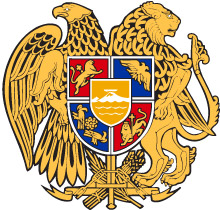 ՀԱՅԱՍՏԱՆԻ ՀԱՆՐԱՊԵՏՈՒԹՅԱՆ ՀԱՇՎԵՔՆՆԻՉ ՊԱԼԱՏՈ Ր Ո Շ ՈՒ Մ2024 թվականի հունվարի 25-ի թիվ 6-ԼՀԱՇՎԵՔՆՆԻՉ ՊԱԼԱՏԻ 2022 ԹՎԱԿԱՆԻ ՀՈՒՆԻՍԻ 30-Ի «ՀԱՇՎԵՔՆՆԻՉ ՊԱԼԱՏԻ ԿԱՏԱՐՈՂԱԿԱՆԻ ՀԱՇՎԵՔՆՆՈՒԹՅԱՆ ՄԵԹՈԴԱԲԱՆՈՒԹՅՈՒՆԸ ՀԱՍՏԱՏԵԼՈՒ ՄԱՍԻՆ» ԹԻՎ 146-Լ ՈՐՈՇՄԱՆ ՄԵՋ ՓՈՓՈԽՈՒԹՅՈՒՆՆԵՐ ԿԱՏԱՐԵԼՈՒ ՄԱՍԻՆՂեկավարվելով Հաշվեքննիչ պալատի մասին Հայաստանի Հանրապետության օրենքի 16-րդ հոդվածի 9-րդ մասի 9-րդ կետով և Նորմատիվ իրավական ակտերի մասին Հայաստանի Հանրապետության օրենքի 33-րդ հոդվածի 1-ին մասով՝ Հաշվեքննիչ պալատը Ո Ր Ո Շ ՈՒ Մ  Է`Հաշվեքննիչ պալատի 2022 թվականի հունիսի 30-ի Հաշվեքննիչ պալատի կատարողականի հաշվեքննության մեթոդաբանությունը հաստատելու մասին» թիվ 146-Լ որոշման հավելվածի ԱՓ1 – Հաշվեքննության առաջադրանքի նախագիծ և «ԱՓ2 – Հաշվեքննության առաջադրանքի զեկուցագիր աշխատանքային փաստաթղթերը շարադրել նոր խմբագրությամբ՝ համաձայն  հավելված 1-ի և 2-ի:Սույն որոշումն ուժի մեջ է մտնում հրապարակմանը հաջորդող օրվանից:ՀԱՇՎԵՔՆՆԻՉ ՊԱԼԱՏԻ ՆԱԽԱԳԱՀԱՏՈՄ ՋԱՆՋՈՒՂԱԶՅԱՆ